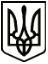 УкраїнаМЕНСЬКА  МІСЬКА  РАДАЧернігівська область(шоста сесія восьмого скликання )РІШЕННЯ31 травня 2021 року	№ 285Про затвердження проєкту землеустрою щодо відведення земельної ділянки зі зміною цільового призначення з метою передачі в оренду ТОВ «МЕЛІОРІКА» Розглянувши клопотання представника за довіреністю ТОВ «МЕЛІОРІКА» Зінченка Станіслава Валентиновича щодо затвердження проєкту землеустрою щодо відведення земельної ділянки площею 3,1702 га в оренду, цільове призначення якої змінюється із земель «для будівництва та обслуговування будівель торгівлі» на землі «для ведення товарного сільськогосподарського виробництва» (для розміщення сільськогосподарських будівель і споруд) по вул. Північна, 2 в м. Мена Чернігівської області, враховуючи рішення 2 сесії Менської міської ради 8 скликання від 23.12.2020 № 97 «Про дозвіл на виготовлення проєкту землеустрою щодо відведення земельної ділянки для надання в оренду ТОВ «МЕЛІОРІКА», керуючись ст.20, 93, 134, 186 Земельного кодексу України, Законом України «Про землеустрій», Законом України «Про оренду землі» та п. 34 ч. 1 ст. 26 Закону України «Про місцеве самоврядування в Україні» Менська міська рада ВИРІШИЛА:Затвердити проєкт землеустрою щодо відведення земельної ділянки площею 3,1702 га кадастровий номер 7423010100:01:003:0132 з метою передачі в оренду ТОВ «МЕЛІОРІКА», цільове призначення якої змінюється із земель «для будівництва та обслуговування будівель торгівлі» на землі «для ведення товарного сільськогосподарського виробництва» (для розміщення сільськогосподарських будівель і споруд) по вул. Північна, 2 в м. Мена Чернігівської області.ТОВ «МЕЛІОРІКА» внести відомості про зміну цільового призначення земельної ділянки зазначеної в п.1 цього рішення до Державного земельного кадастру. Передати земельну ділянку площею 3,1702 га кадастровий номер 7423010100:01:003:0132 для ведення товарного сільськогосподарського виробництва в оренду ТОВ «МЕЛІОРІКА», строком на 20 (двадцять) років та установити орендну плату в розмірі 8 % від нормативної грошової оцінки в рік, відповідно до рішення 40 сесії Менської міської ради 7 скликання від 10 липня 2020 року № 257 «Про затвердження ставок орендної плати за земельні ділянки на території Менської ОТГ», яка повинна сплачуватись в строки передбачені чинним законодавством.Доручити міському голові укласти відповідний договір оренди землі на земельну ділянку зазначену в п.3 цього рішення.Контроль за виконанням рішення покласти на заступника міського голови з питань діяльності виконавчих органів ради В.І. Гнипа та на постійну комісію з питань містобудування, будівництва, земельних відносин та охорони природи.Міський голова	Г.А. Примаков